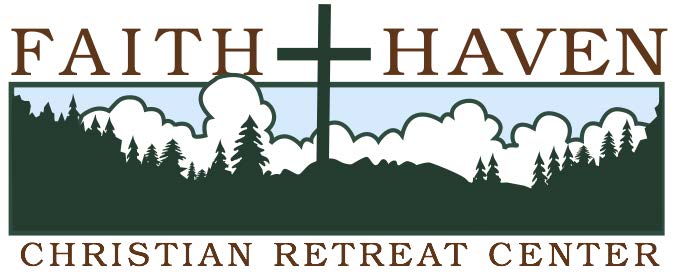 Bona Fide Membership Application FormName: _________________________________________________________Address: ________________________________________________________City: ___________________________________________________________State: ____________   Zip: ____________Phone: (___) _____-_________E-mail: _________________________________________________________Individual _______        Family _________        Organization/Group __________I confirm that I have read the Membership Code of Conduct and Member’s Acknowledgement, Waiver and Release of Liability, posted for immediate access, and fully understand the terms thereof, confirm that I am of legal age and authorized to execute this instrument.  I confirm that in consideration for the privilege of being a Member at the Faith Haven Christian Retreat Center I have accepted the terms thereof and have executed this Application and the Member’s Acknowledgement, Waiver and Release of Liability this _______ day of ___________, in the year 20__, of my own free will. Any breach of the Code of Conduct or disregard of FHCRC rules and regulations will result in revocation of Membership.________________________________                            ________________________________        Applicant Name						    Applicant Signature(Initial- ______) I approve for occasional email contact for upcoming events and special promotions.  FHCRC will not release or market your email.							